graubündenSport, Quaderstrasse 17, 7001 Chur, Tel. 081 257 27 55, sport@avs.gr.ch, www.graubündensport.chMaterialbestellung learn to curl / 26.10.2022In Leihmaterialliste übertragen  ja	Datum      	Zeichen      Bestellangaben:1 Set: 1x Minicurling und 1x FloorCurlInformationen und Beispiellektionen für Zyklus 1 – 3 gibt es unter www.curling.ch/learn-to-curl.  Zu beachtenDas Material kann für eine Dauer von zwei Wochen ausgeliehen werden.Das Material muss bei graubündenSport abgeholt und zurückgebracht (gereinigt) werden. 	Bei Verlust von einzelnen Teilen wird ein Unkostenbeitrag für die Ersatzbeschaffung in Rechnung gestellt. Datum und Unterschrift des Abholers	Datum und Unterschrift graubündenSportOrganisation/SchuleWird abgeholt amAnsprechperson/AbholerAusgeliehen bis:TelefonZurück amBitte ankreuzen 1 Set 2 SetsMinicurling                                         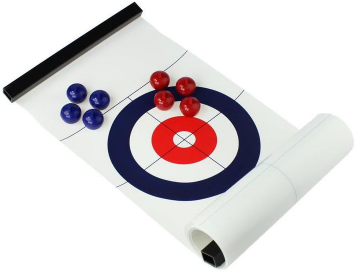 FloorCurl	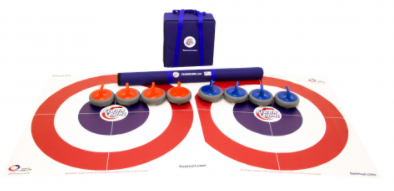 